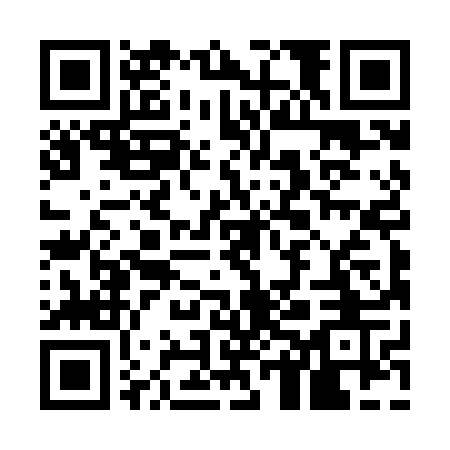 Ramadan times for Beit Shemesh, PalestineMon 11 Mar 2024 - Wed 10 Apr 2024High Latitude Method: NonePrayer Calculation Method: Muslim World LeagueAsar Calculation Method: ShafiPrayer times provided by https://www.salahtimes.comDateDayFajrSuhurSunriseDhuhrAsrIftarMaghribIsha11Mon4:344:345:5511:503:135:465:467:0212Tue4:334:335:5411:503:135:465:467:0213Wed4:324:325:5211:493:135:475:477:0314Thu4:304:305:5111:493:145:485:487:0415Fri4:294:295:5011:493:145:485:487:0516Sat4:284:285:4911:493:145:495:497:0517Sun4:264:265:4711:483:145:505:507:0618Mon4:254:255:4611:483:145:505:507:0719Tue4:244:245:4511:483:155:515:517:0820Wed4:224:225:4411:473:155:525:527:0821Thu4:214:215:4211:473:155:525:527:0922Fri4:204:205:4111:473:155:535:537:1023Sat4:184:185:4011:473:155:545:547:1124Sun4:174:175:3811:463:155:545:547:1125Mon4:154:155:3711:463:165:555:557:1226Tue4:144:145:3611:463:165:565:567:1327Wed4:134:135:3511:453:165:565:567:1428Thu4:114:115:3311:453:165:575:577:1429Fri5:105:106:3212:454:166:586:588:1530Sat5:095:096:3112:444:166:596:598:1631Sun5:075:076:3012:444:166:596:598:171Mon5:065:066:2812:444:167:007:008:182Tue5:045:046:2712:444:167:017:018:183Wed5:035:036:2612:434:167:017:018:194Thu5:025:026:2512:434:167:027:028:205Fri5:005:006:2312:434:177:037:038:216Sat4:594:596:2212:424:177:037:038:227Sun4:574:576:2112:424:177:047:048:228Mon4:564:566:2012:424:177:057:058:239Tue4:554:556:1812:424:177:057:058:2410Wed4:534:536:1712:414:177:067:068:25